Order Of Business1	Opening	32	Present and Apologies	33	Recording of Meeting	34	Confirmation of Minutes	35	Matters Arising from Previous Minutes	46	Disclosure of Conflicts of Interests	47	Community Planning Reports	48	Update on Trends, Issues and Other Matters	49	Process Forward and Work Program	510	Update on VCAT Decisions	511	Other Business	512	Date of Next Meeting	513	Closed Session of the Meeting to the Public	613.1	Bacchus Marsh Growth Area Update	613.2	Ballan Growth Area Update	613.3	Major Developments Update	614 	Meeting Close	61	OpeningThe Mayor opened the meeting at 3.34 pm.2	Present and ApologiesCr Tom Sullivan, Mayor	 		West Moorabool WardCr Rod Ward, Deputy Mayor		East Moorabool WardCr Moira Berry				East Moorabool WardCr David Edwards			East Moorabool WardCr Ally Munari				Woodlands WardCr Paul Tatchell				Central Moorabool WardIN ATTENDANCE:Mr Derek Madden 	Chief Executive OfficerMs Caroline Buisson 	General Manager Customer Care & AdvocacyMr Henry Bezuidenhout 	Executive Manager Community Planning & Economic DevelopmentMr Anthony Smith 	Acting Manager Governance, Risk & Corporate PlanningMs Sarah Kernohan 	Manager Growth & DevelopmentMs Vanessa Osborn 	Coordinator Major DevelopmentsMs Kate Barclay 	Coordinator Strategic PlanningMr Troy Delia 	Coordinator Governance & RiskAPOLOGIES: Cr Tonia Dudzik 				East Moorabool Ward 3	Recording of MeetingIn accordance with Moorabool Shire Council’s Governance Rules, the meeting is livestreamed. 4	Confirmation of Minutes5	Matters Arising from Previous MinutesNil6	Disclosure of Conflicts of InterestsNil7	Community Planning ReportsNil8	Update on Trends, Issues and Other Matters Mr Henry Bezuidenhout provided an update to the Committee on the following matters.C91 Flood Controls Panel Hearing Report received 30 July 2021.Briefing Note circulated to Councillors with Councillor Iinformation Bulletin 6 August 2021 advising of Panel Report release and included a copy of the Panel Report.Briefing scheduled 8 September 2021.Council meeting proposed October to consider panel report and adopt amendment.Planning Policy Framework Update The Planning Policy Framework (PPF) translation process is being undertaken by DELWP and seeks to translate local policy content from Clauses 21 and 22 of the Moorabool Planning Scheme to the new PPF structure.  Officers have reviewed the second draft and provided feedback to DELWP.  Officers are generally supportive of the second draft, subject to some further refinements being made.  Over the coming months, DELWP will prepare a final draft of the PPF translation documents.  When officers are happy with the PPF translation documents, a letter for CEO endorsement will be prepared.  DELWP will then prepare a ministerial amendment to update the Moorabool Planning Scheme.Melbourne Airport Environs Safeguarding Standing Advisory Committee Interim Issues and Options Paper SubmissionThe Committee has been appointed to advise the Minister for Planning on the effectiveness of the planning provisions safeguarding Melbourne Airports ongoing curfew free operations.In April 2021 the Committee released an issues and options paper that discussed applying restrictions on development under long term flight paths of the airport, including limiting rezoning of rural areas to urban zones, or building requirements for dwellings in those areas in accordance with the National Airports Safeguarding Framework.This has the potential to impact on large areas of land around Melbourne, including existing and future PSP’s in Melton, and a section of the Moorabool PSP’s (Merrimu and a small portion of Parwan Station and Parwan Employment Precinct).Councils submission outlined the Bacchus Marsh Urban Growth Framework and associated planning scheme amendment had been approved by the Minister, that planning was underway for these growth precincts, and that any proposal to protect flight paths needed to recognise existing identified growth areas. A number of other Councils, and the VPA have made submissions. The Committee will provide their recommendations to the Minister by the end of October 2021.9	Process Forward and Work Program Nil10	Update on VCAT Decisions  Nil11	Other BusinessNil12	Date of Next MeetingWednesday 1 December 202113	Closed Session of the Meeting to the Public 14 	Meeting CloseThe Meeting closed at 4.30 pm....................................................CHAIRPERSON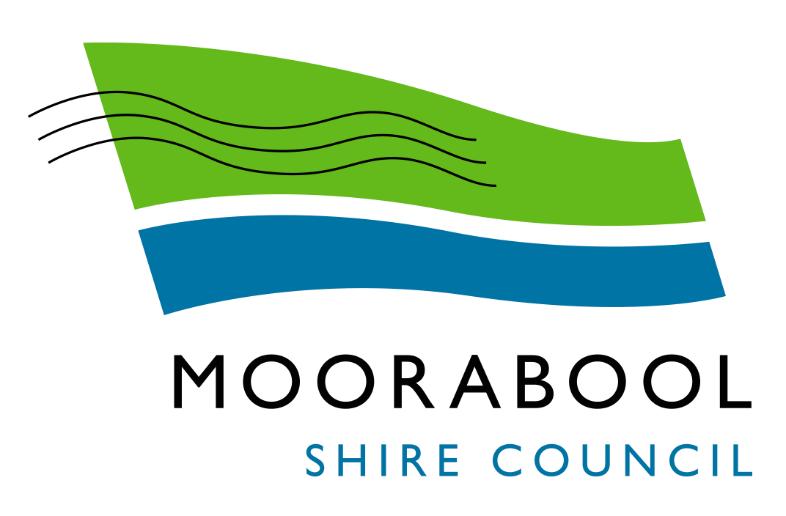 MINUTESMoorabool Growth Management Committee MeetingWednesday, 1 September 2021MINUTESMoorabool Growth Management Committee MeetingWednesday, 1 September 2021Date:Wednesday, 1 September 2021Time:3.30pmLocation:OnlineCommittee Resolution  Moved:	Cr Moira BerrySeconded:	Cr Ally MunariThat the minutes of the Moorabool Growth Management Committee Meeting held on Wednesday 2 June 2021 be confirmed.CarriedCommittee Resolution  Moved:	Cr Rod WardSeconded:	Cr Moira BerryThat Council considers the confidential report(s) listed below in a meeting closed to the public in accordance with Section 66(2)(a) of the Local Government Act 2020:13.1	Bacchus Marsh Growth Area UpdateThis matter is considered to be confidential under Section 3(1) confidential information - (c) of the Local Government Act 2020, and the Council is satisfied that discussion of this matter in an open meeting would, on balance, be contrary to the public interest as it deals with land use planning information, being information that if prematurely released is likely to encourage speculation in land values.13.2	Ballan Growth Area UpdateThis matter is considered to be confidential under Section 3(1) confidential information - (c) of the Local Government Act 2020, and the Council is satisfied that discussion of this matter in an open meeting would, on balance, be contrary to the public interest as it deals with land use planning information, being information that if prematurely released is likely to encourage speculation in land values.13.3	Major Developments UpdateThis matter is considered to be confidential under Section 3(1) confidential information - (a), (c) and (e) of the Local Government Act 2020, and the Council is satisfied that discussion of this matter in an open meeting would, on balance, be contrary to the public interest as it deals with Council business information, being information that would prejudice the Council's position in commercial negotiations if prematurely released, land use planning information, being information that if prematurely released is likely to encourage speculation in land values, and legal privileged information, being information to which legal professional privilege or client legal privilege applies.Carried